DagsordenStudienævn for Litteraturvidenskab og Kulturstudier18. januar 2023 kl. 10.15-12.00Lysningen, stuen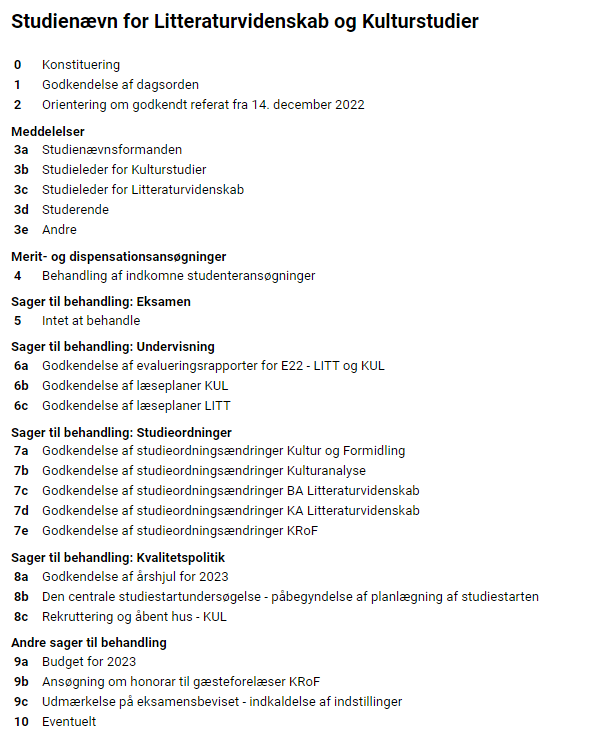 